Олимпиада 5 классФИО________________________________________________ школа_________Задание 1. (оценка 4 балла)Послушай два произведения и придумай название им. Объясни, почему ты дал это название? Задание №2. (6 баллов)Разгадай кроссворд и найди ключевое слово. (песня).Спектакль, где действующие лица поют. (опера)Скорость движения музыки.  (темп)Песня романтического характера, появилась в Испании.  (романс) Перерыв между действиями оперы, спектакля, балета. (антракт) Название ноты.  (ля)Задание №3. (5 баллов)« Путаница».В эту путаницу букв попали музыкальные термины, слова, являющиеся понятиями и относящимися к музыке. Помоги их найти.  ( расставь и  подпиши правильно музыкальные слова).СЬАНБАЛМ                  АФАР                  АКМИНАИД             ЫТНО              СТИЛОСАНСАМБЛЬ                 АРФА                  ДИНАМИКА              НОТЫ                 СОЛИСТЗадание №4. (8 баллов)Какую бы музыку ты написал, если бы был композитором на эти стихи?Русь моя, люблю твои березы!С первых лет я с ними жил и рос.Потому и набегают слезыНа глаза, отвыкшие от слез…                                                    Н. Рубцов.Определите: Характер музыки__________________________________________________________Лад_______________________________________________________________ Темп______________________________________________________________ Динамику__________________________________________________________ Ритм______________________________________________________________ Регистр____________________________________________________________ Исполнитель_______________________________________________________ Дайте название своему произведению____________________________________________________Задание №5. (8 баллов) «В мастерской папы Карло».В мастерской папы Карло Буратино потерял все свои музыкальные инструменты. Помоги Буратино отыскать их. Напиши  название музыкальных инструментов.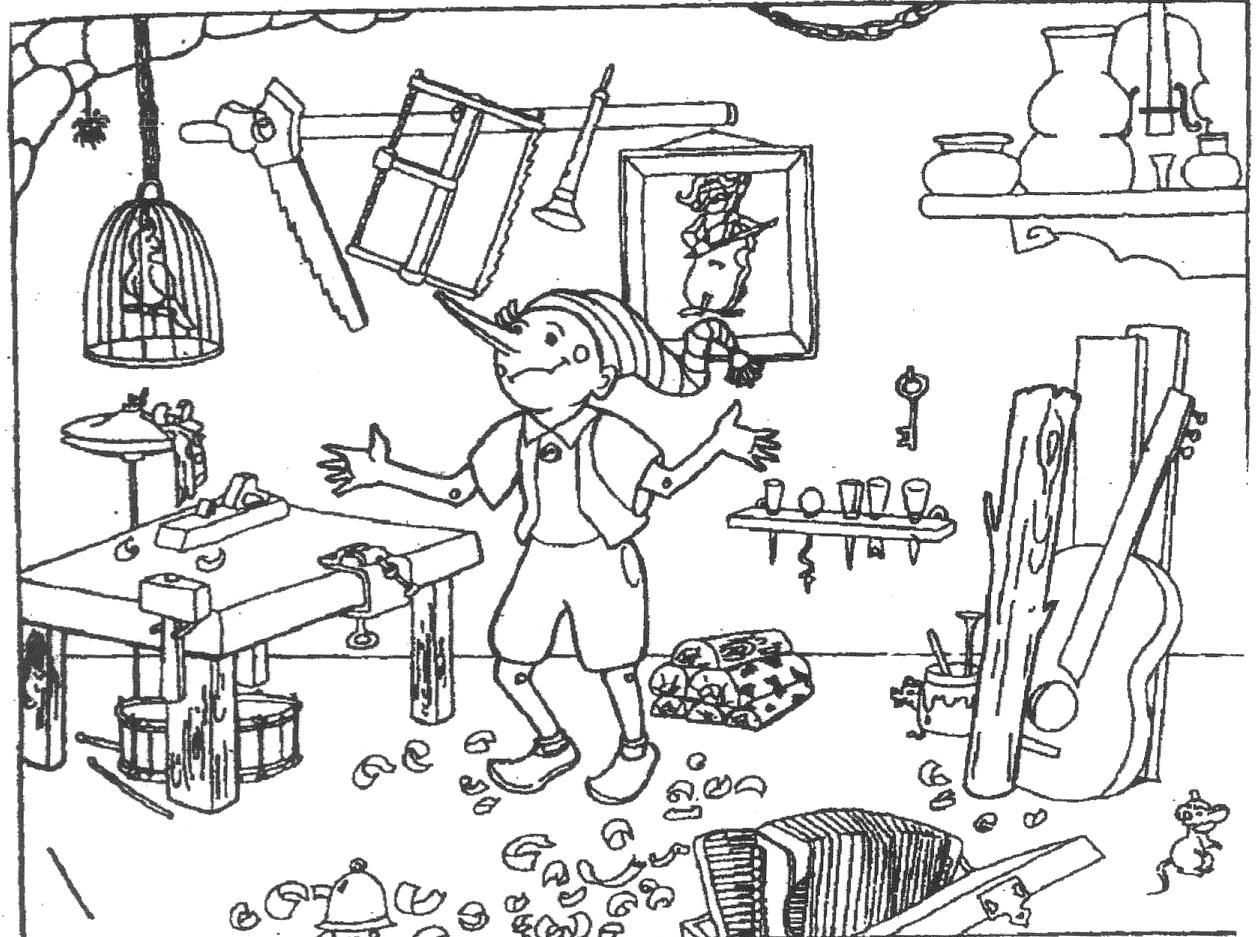 1.          ( скрипка, гитара, барабан, аккордеон, тарелки, дудка, контрабас, колокольчик).                                                                2.3.                                                                         4.5. 6.                                                                             7.							   8.Задание 6. (5 баллов)Послушай музыку и подчеркни правильный ответ. («Рассвет на Москве-реке» - вступление к опере М. Мусоргского «Хованщина»).Какой композитор сочинил это произведение?А) Чайковский                                              В) ПрокофьевБ) Мусоргский2. Кто исполняет это произведение? А) Хор                                                                   В) фортепианоБ) симфонический оркестр  3. В каком характере звучит эта музыка?А) торжественно             г) грустноб) грозно                            д) величественноВ) ласково                            е) праздничноРефлексия. Ответь на вопросы: Какие чувства ты испытывал, когда писал олимпиаду?2.понравилась тебе олимпиада? (да, нет).  Почему?3. Какие вопросы были трудными, почему?4.Какие интересными, почему?5.Какие неинтересными, почему?Итого: максимальное количество баллов – 36 б. (время выполнения – 70 минут).1.П. Чайковский. Вальс цветов из балета «Щелкунчик».2.М. Чюрленис. «Море». Симфоническая поэма. 1.2.3.4.5.